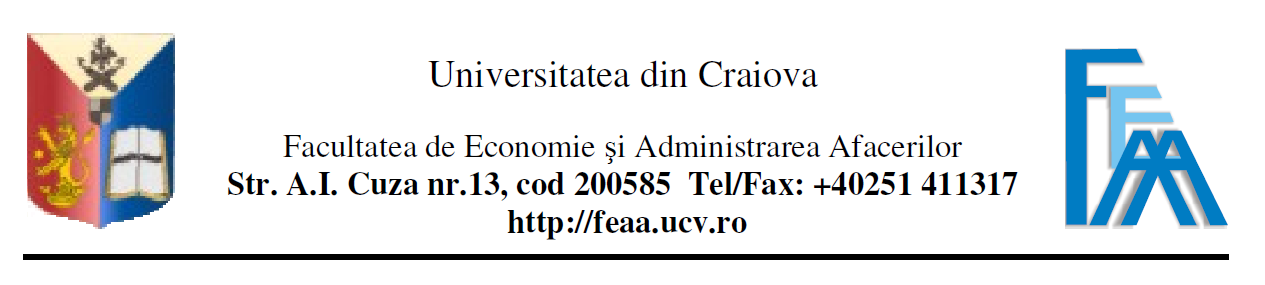 Nr. ______ / _________ CONVENŢIE - CADRU
privind efectuarea stagiului pentru elaborarea disertației		Prezenta convenţie - cadru se încheie între:Între Facultatea de Economie şi Administrarea Afacerilor reprezentată prin Decan Conf. univ. dr. Anca BĂNDOIși..................................................................., cu sediul în ......................, str. ...................................., nr. ..........................., reprezentată de ..............................., în calitate de ............................, denumită în continuare centru de practică, adresa unde se va desfăşura stagiul de practică pentru elaborarea disertației fiind ........................, str. ........................, nr. ................., telefon: ............................, fax: ..........................., email: .................... 	ARTICOLUL 1. Obiectul convenţiei-cadru	(1) Convenţia stabileşte cadrul în care se organizează şi se desfăşoară stagiul de practică în vederea elaborării disertației.	(2) Stagiul de practică este realizat de practicant în vederea elaborării disertației.	(3) Modalităţile de derulare şi conţinutul stagiului de pregătire practică sunt în conformitate cu tematica lucrării de disertație, care va fi adaptată la specificul centrului de practică.ARTICOLUL 2. Statutul practicantului(1) Practicantul rămâne, pe toată durata stagiului de pregătire practică, student al Universităţii din Craiova, Facultatea de Economie şi Administrarea Afacerilor.	ARTICOLUL 3. Durata şi perioada desfăşurării stagiului de practică	(1) Stagiul de practică pentru elaborarea disertației va avea durata de 80 de ore (4 săptămâni x 4 ore/zi).	(2) Perioada desfăşurării stagiului de practică este aferentă semestrului IV, în conformitate cu planul de învăţământ și structura anului universitar.	ARTICOLUL 4. Plata şi obligaţiile sociale	(1) Practicantul nu poate pretinde un salariu din partea centrului de practică, cu excepția situaţiei în care practicantul are statut de angajat.	ARTICOLUL 5. Responsabilităţile practicantului	(1) Practicantul are obligaţia ca pe durata derulării stagiului de practică să respecte programul de lucru stabilit şi să execute activităţile specificate de tutorele desemnat de centrul de practică în conformitate cu tematica lucrării de disertație, care va fi adaptată la specificul centrului de practică, în condiţiile respectării cadrului legal cu privire la volumul şi dificultatea acestora.	(2) Pe durata stagiului, practicantul respectă regulamentul de ordine interioară al centrului de practică. În cazul nerespectării acestui regulament, conducătorul centrului de practică îşi rezervă dreptul de a anula convenţia - cadru, după ce în prealabil a ascultat punctul de vedere al practicantului şi al tutorelui şi a înştiinţat conducătorul instituţiei de învăţământ unde practicantul este înscris şi după primirea confirmării de primire a acestei informaţii.	(3) Practicantul are obligaţia de a respecta normele de securitate şi sănătate în muncă pe care şi le-a însuşit de la reprezentantul centrului de practică înainte de începerea stagiului de practică.	(4) De asemenea, practicantul se angajează să nu folosească, în nici un caz, informaţiile la care are acces în timpul stagiului despre centrul de practică sau clienţii săi, pentru a le comunica unui terţ sau pentru a le publica, chiar după terminarea stagiului, decât cu acordul respectivului centru de practică.ARTICOLUL 6. Alte prevederi	(1) Pentru îndrumarea şi controlul practicii, cele două instituţii vor delega câte un reprezentant care, împreună, vor stabili programul zilnic urmărind realizarea acestuia. La terminarea practicii studentul va primi o adeverinţă din care să rezulte perioada efectuării practicii, tematica activităţilor şi alte aspecte relevante, precum şi un calificativ acordat de instituţia unde se desfăşoară practica. 	ARTICOLUL 7. Evaluarea stagiului de pregatire practică prin credite transferabileNumărul de credite transferabile ce vor fi obţinute în urma desfăşurării stagiului de practică este de 10.	Încheiat în 2 exemplare la data: ....../......./2024Anexa nr. 1Către,Va rugăm să permiteţi accesul studentului (ei) ................................................................ în unitatea dumneavoastră pentru elaborarea lucrării de disertație cu tema: .............................. ..................................................................................................................................................... , studentul având acces la date conform legislației în vigoare.Vă mulţumim pentru sprijinul acordat.Coordonator lucrare,                  Decan, Conf. univ. dr. Anca BĂNDOIUniversitatea din Craiova(organizator de practică)Reprezentant prin delegare – Decan.......................................Reprezentant legal centru de practică,AdministratorNumele şi prenumeleAnca BĂNDOI.................................SemnăturaŞtampila